Общество с ограниченной ответственностью«Арена кино»ПОРЯДОК проведения рекламной акции "Каникулы в кино"г. Минск                                                                                                                 24.03. 2017 г.     Приказом   ООО "Арена кино"  N 27-ОД   от 24.03. 2017 г. утверждено решение о  проведении рекламной акции "Каникулы в кино" в целях увеличения  объема  продаж, сохранения и расширения традиционных и освоения новых рынков сбыта и привлечения детской аудитории.     1. Общие положения.     1.1. Организатор рекламной акции.     Организатором   рекламной   акции является общество с ограниченной ответственностью   "Арена кино", УНП N192235860.     Местонахождения и почтовый адрес: Республика Беларусь, 220020, г. Минск, пр-т Победителей, 84-9, пом.375.      1.2. Наименование рекламной акции - рекламная акция "Каникулы в кино".     1.3. Место и срок проведения рекламной акции.     Место проведения рекламной акции - кинотеатр Silver Screen cinemas по адресу: г. Минск, пр-т Победителей, д.84, ТРЦ «ARENAcity».     Срок начала и окончания акции: в дни школьных каникул с 27.03.2017 года по 31.03.2017 года: ежедневно с -  11 часов 00 минут по 16 часов 59 минут. Билеты «Каникулы в кино» реализуются только на сеансы, начинающиеся до 17.00.      1.4.   Рекламная акция "Каникулы в кино" проводится силами ООО «Арена кино». Ответственный за проведение рекламной акции - специалист по маркетингу Кишко Яна Николаевна.     2. Условия проведения рекламной акции "Каникулы в кино", при соблюдении которых потребитель товаров (работ, услуг) становится участником рекламной акции. Порядок отбора участников.   2.1. Общие условия.     Участником   рекламной   акции могут быть граждане Республики Беларусь и иностранные граждане, выразившие свое желание принять участие в рекламной акции и отвечающие требованиям по ее проведению.    2.2. Порядок отбора участников.     Чтобы стать участниками рекламной акции, необходимо в период проведения рекламной   акции, посетить кинотеатр Silver Screen cinemas по адресу: г. Минск, пр-т Победителей, д.84, ТРЦ «ARENAcity» (далее – Кинотеатр), с группой детей (не менее 15 детей) возрастом до 12 лет включительно, купить каждому ребенку комбо - набор «Каникулы в кино» общей стоимостью 7 (семь) рублей), состоящий из сладкого маленького попкорна (100 гр) (стоимостью 5 рублей) и маленькой разливной кока-колы (300 мл) (стоимостью 2 рубля) и получить возможность купить билет «Каникулы в кино» по стоимости 3 рубля (в стоимость посещения группы детей на киносеанс включена стоимость посещения до 2 взрослых сопровождающих лиц старше 16 лет). Билеты «Каникулы в кино» реализуется только группам детей и только в кассах Кинотеатра, при выполнении условий, установленных настоящим Порядком. Билет действует на все нижеуказанные фильмы вне зависимости от 2D или 3D формата (на 3 D фильмы предоставляются 3 D очки, которые подлежат возврату после сеанса):     Замена билета «Каникулы в кино» на другие билеты не производится.       3.   Порядок информирования об условиях рекламной акции "Каникулы в кино".     Время, место и порядок проведения рекламной акции "Каникулы в кино" будут распространяться путем размещения Порядка на сайте http://silverscreen.byПо всем возникающим вопросам можно обращаться по телефону: +375 (29) 328-59-28.Внимание: обязательное резервирование билетов по телефону +375 (29) 328-59-28. Резервирование отменяется за 1 час до начала сеанса при не обращении в кассу за выкупом билетов. Расписание сеансов и информацию о кинотеатре можно найти на нашем сайте http://silverscreen.by.Рекламная акция «Каникулы в кино» проводится только в кинотеатре Silver Screen Cinemas по адресу: г. Минск, пр-т Победителей, д.84, ТРЦ «ARENAcity».     4. Дополнительные условия.     Факт   участия в  рекламной акции  "Каникулы в кино"  подразумевает ознакомление и полное согласие каждого участника с вышеизложенным Порядком. Смурфики: Затерянная деревня. 0+
Начало проката: 25 мартаСмурфетта и её лучшие друзья, Умник, Растяпа и Силач, отправляются на поиски таинственной затерянной деревни, стремясь опередить злобного волшебника Гаргамеля

 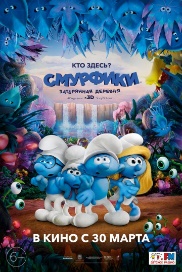 Зверопой. 6+
Уже в прокате В мире, который населяют звери, коала по имени Бастер Мун изо всех сил пытается предотвратить закрытие своего театра. В итоге Бастер и его друг, баран Эдди, устраивают конкурс певцов, предлагая принять участие каждому жителю города.
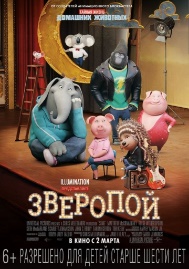 Босс-молокосос. 6+Начало проката: 23 марта
Мультфильм рассказан от имени семилетнего малыша Тима, который является совсем не простым ребенком. Он обладает лидерскими задатками, уже носит деловые костюмы и во всем видит бизнес-задачу.
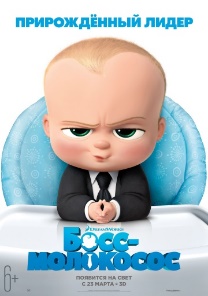 Скрытые фигуры. 12+Уже в прокате 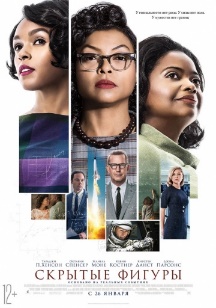 Команда афро-американок проводит для НАСА ряд математических вычислений, необходимых для запуска первой космической миссии.
Красавица и чудовище. 12+
Уже в прокате 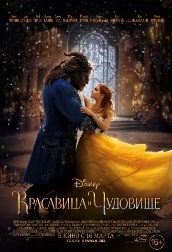 Всем известная сказка о красавице и чудовище обрела новую жизнь.
Могучие рейнджеры.12+
Начало проката: 23 марта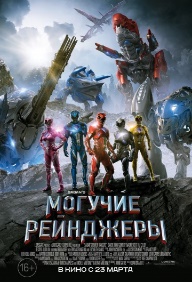 Пять обычных старшеклассников узнают, что их маленький город Энджел Гроув и весь мир находятся на грани уничтожения инопланетной угрозой. Избранные судьбой наши герои быстро понимают, что они единственные, кто может спасти планету.
